1.Savetovanje sa međunarodnim učešćem “ ODRŽIVO UPRAVLJANJE HEMIKALIJAMA  “1 st Symposium wit International participation „ SUSTAINABLE MANAGEMENT OF CHEMICALS “19. i 20. Novembar 2019. Hotel “SHERATON”, Novi Sad  PRIJAVA  ZA UČESNIKE SAVETOVANJA/ APPLICATION  FORM  PARTICIPANTS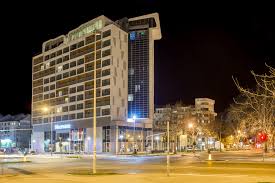 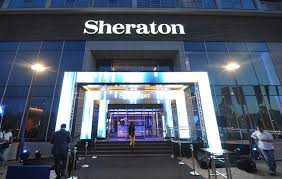 Kontakt  hotela  : Tel: +381 21 487 8000; Email: info@sheratonnovisad.rs Kontakt: konferncijska sala Hotela „Sheraton“,21000  Novi Sad, Polgar Andraša 1 ,Ime i prezime Name and surname:Naziv firme Name of Company:Poštanski broj i mestoAddress:PIBVATMob:E-mail:Prijavljujem se sa radom :Title of paper:Prijavljujem sa za učešće:I apply for participation:Prijavu poslati na mail/ application sent by:E adresa: ljiljana.tanasijevic.komora@gmail.com;Mob:  + 381 66 87 5 1 2 16, Tel: + 381 11 34 71 865